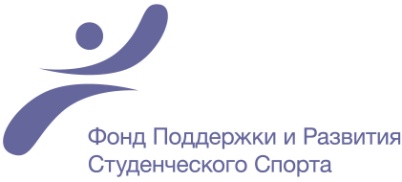 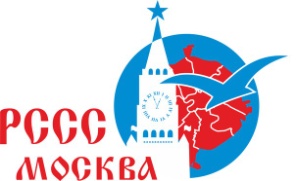 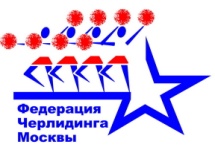 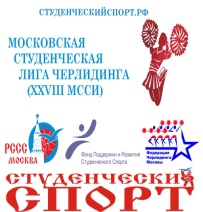 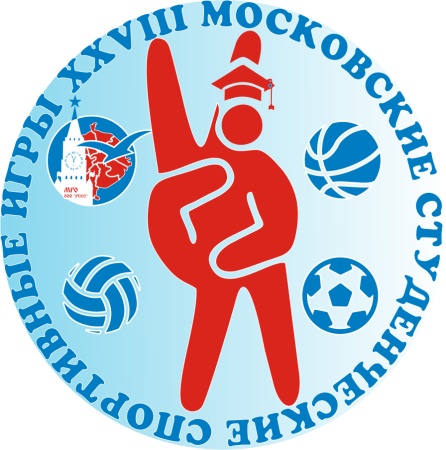 РФСОО «Федерация черлидинга Москвы»Московское региональное отделение ООО «Российский студенческий спортивный союз»Российский государственный университет физической культуры, спорта, молодежи и туризмаМосковская Студенческая Лига Черлидинга в программе XXVIII Московских студенческих спортивных игр14 ноября 2015 годаУСЗК РГУ Физической Культуры, Спорта, Молодёжи и Туризмаг. Москва, ул. Сиреневый бульвар д. 2 Дисциплина ЧИР ИТОГИМЕСТОКОМАНДА (ВУЗ)ИТОГОВАЯ ОЦЕНКАМЕСТОКОМАНДА (ВУЗ)ИТОГОВАЯ ОЦЕНКАФеникс (Первый московский государственный медицинский университет имени И.М. Сеченова)55,6Черри (Российский государственный гуманитарный университет)51,6Баррель (Российский государственный университет нефти и газа имени И.М. Губкина)49Энерджи-РАНХиГС (Российская академия народного хозяйства и государственной службы при Президенте РФ)48,6Дельта (Московский физико-технический институт (государственный университет))47,6Форс (Национальный исследовательский технологический университет «МИСиС»)33,6Вальтера (Российский государственный аграрный университет— МСХА имени К.А.Тимирязева) 9